Муниципальное казённое общеобразовательное учреждение «Глубоковская средняя общеобразовательная школа Завьяловского района» Харитоновская СОШ филиал МКОУ «Глубоковская СОШ Завьяловского района»Приказ«О создании бракеражной комиссии на 2020-2021 уч.год»01.09.2020 г.                                                                             №  92/1В целях осуществления контроля организация питания учащихся, качества доставления                    продуктов и соблюдения санитарно-гигиенических требований при приготовлении и раздачи пищи, приказываю: 1)Создать бракеражную комиссию в составе: Председатель: Андросова Татьяна Анатольевна, ИФО ЗВРЧлены комиссии: 1.Ожогина О.А., повар2. Азарова Е.М., учитель2) Работа комиссии регламентируется положением  о бракеражной комиссии.Директор                                        И.А.Шнель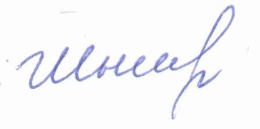 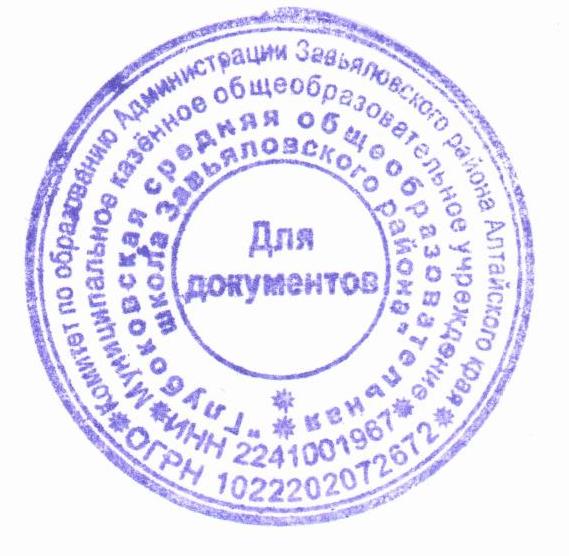 